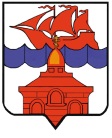 РОССИЙСКАЯ ФЕДЕРАЦИЯКРАСНОЯРСКИЙ КРАЙТАЙМЫРСКИЙ ДОЛГАНО-НЕНЕЦКИЙ МУНИЦИПАЛЬНЫЙ РАЙОНАДМИНИСТРАЦИЯ СЕЛЬСКОГО ПОСЕЛЕНИЯ ХАТАНГАПОСТАНОВЛЕНИЕО внесении изменений в Постановление Администрации сельского поселения Хатанга от 30.11.2012 г. № 174-П «Об утверждении квалификационных требований для замещения должностей муниципальной службы в администрации сельского поселения Хатанга»На основании статьи 9 Федерального закона от 02.03.2007 г. № 25-ФЗ «О муниципальной службе в Российской Федерации», статьи 2 Закона Красноярского края от 24.04.2008 г. № 5-1565 «Об особенностях правового регулирования муниципальной службы в Красноярском крае», а также установления типовых квалификационных требований для замещения должностей муниципальной службы в Администрации сельского поселения Хатанга,ПОСТАНОВЛЯЮ:Внести в Постановление Администрации сельского поселения Хатанга от 30.11.2012 г. № 174-П «Об утверждении квалификационных требований для замещения должностей муниципальной службы в администрации сельского поселения Хатанга» (далее – Постановление) следующие изменения:В Приложении к Постановлению раздел 3. «Квалификационные требования к знаниям и умениям при замещении должностей муниципальной службы» изложить в следующей редакции: «3.1. Квалификационные требования и умения, необходимые для исполнения должностных обязанностей при замещении должностей муниципальной службы в администрации сельского поселения Хатанга устанавливаются в соответствии с требованиями действующего законодательства.3.2. Лица, имеющие дипломы специалиста или магистра с отличием, в течении трёх лет со дня выдачи диплома, для лиц, имеющих ученное звание профессора, доцента, ученную степень доктора или кандидата наук, при замещении главных должностей муниципальной службы требования к стажу не предъявляются.».Опубликовать Постановление в Информационном бюллетене Хатангского сельского Совета депутатов и Администрации сельского поселения Хатанга и на официальном сайте органов местного самоуправления сельского поселения Хатанга www.hatanga24.ru.Постановление вступает в силу в день, следующий за днем его официального опубликования. 4.	Контроль за исполнением настоящего Постановления оставляю за собой.Главы сельского поселения Хатанга                                                                              С.В. Батурин08.07.2020 г. № 111 – П 